Wellbeing Theme – Week 6   27.04.20Don’t forget to take photos of all the different things you are doing. If you have a scrapbook, notebook or folder you can keep all your work and photos together. Remember to email pictures of your learning into school so we can see what fun you are having!Project – Can you create a Time capsule? Wellbeing Theme – Week 6   27.04.20Don’t forget to take photos of all the different things you are doing. If you have a scrapbook, notebook or folder you can keep all your work and photos together. Remember to email pictures of your learning into school so we can see what fun you are having!Project – Can you create a Time capsule? Wellbeing Theme – Week 6   27.04.20Don’t forget to take photos of all the different things you are doing. If you have a scrapbook, notebook or folder you can keep all your work and photos together. Remember to email pictures of your learning into school so we can see what fun you are having!Project – Can you create a Time capsule? Wellbeing Theme – Week 6   27.04.20Don’t forget to take photos of all the different things you are doing. If you have a scrapbook, notebook or folder you can keep all your work and photos together. Remember to email pictures of your learning into school so we can see what fun you are having!Project – Can you create a Time capsule? Wellbeing Theme – Week 6   27.04.20Don’t forget to take photos of all the different things you are doing. If you have a scrapbook, notebook or folder you can keep all your work and photos together. Remember to email pictures of your learning into school so we can see what fun you are having!Project – Can you create a Time capsule? MondayTuesdayWednesdayThursdayFriday9-11WORD OF THE DAYIntroduce a new word, find out the meaning, use it in conversation, can you draw something to help you remember the word and / or how to spell it? Find out the origin, are there words which mean the same? Use it in written sentences.WELLBEINGReadingRead ‘Coronavirus for Children storyhttps://nosycrow.com/blog/released-today-free-information-book-explaining-coronavirus-children-illustrated-gruffalo-illustrator-axel-scheffler/WritingChoose an activity from the list.WORD OF THE DAYIntroduce a new word, find out the meaning, can you draw something to help me remember the word and / or how to spell it? Can you use it in conversation, find out the origin, are there words which mean the same? Use it in written sentences.FIXED MINDSETReadingReader’s choice- Complete 15 minutes of reading.WritingChoose an activity from the list.WORD OF THE DAYIntroduce a new word, find out the meaning, can you draw something to help me remember the word and / or how to spell it? Can you use it in conversation, find out the origin, are there words which mean the same? GROWTH MINDSETReadingRead ‘The Colour Monster’https://www.storyjumper.com/book/read/34461616/The-colour-Monster#WritingWrite a diary entry about how you are feeling today. Which colours are you? Why?WORD OF THE DAYIntroduce a new word, find out the meaning, can you draw something to help me remember the word and / or how to spell it? Can you use it in conversation, find out the origin, are there words which mean the same? Use it in written sentences.HEALTHYReadingReading comprehension‘Children’s Mental Health Week’WritingChoose an activity from the list.WORD OF THE DAYIntroduce a new word, find out the meaning, can you draw something to help me remember the word and / or how to spell it? Can you use it in conversation, find out the origin, are there words which mean the same? Use it in written sentences.HAPPINESSReadingReader’s Choice- Complete 15 minutes of reading.WritingWrite a thanks you letter to a key worker or someone else who has inspired you these last few weeks.9-11Movementhttps://www.youtube.com/user/CosmicKidsYogaCosmic Yoga(YouTube)Movementhttps://www.youtube.com/user/CosmicKidsYogaCosmic Yoga(YouTube)Movementhttps://www.youtube.com/user/CosmicKidsYogaCosmic Yoga(YouTube)Movementhttps://www.youtube.com/user/CosmicKidsYogaCosmic Yoga(YouTube)MovementGo outside for a walk or bike ride.11-11.15BreakBreakBreakBreakBreak11.15-12.15MathsComplete a whiterose maths activity-Week 1. https://whiterosemaths.com/homelearning/year-3/MathsNumber gymhttp://www.numbergym.co.uk/Table Trainer, Bond BuilderMathsPurple mash- Multiplication Monster- times table practise.MathsPurple Mash- Bond Bubbles- number bond practise.MathsPurple Mash- Funky Platform- calculation practise. 12.15-1.15LunchLunchLunchLunchLunch1.15-2.50Theme WorkChoose an activity from the list.Theme WorkChoose an activity from the list.Theme WorkChoose an activity from the list.Theme WorkChoose an activity from the list.Theme WorkChoose an activity from the list.2.50-3.15Reflecting Roxy 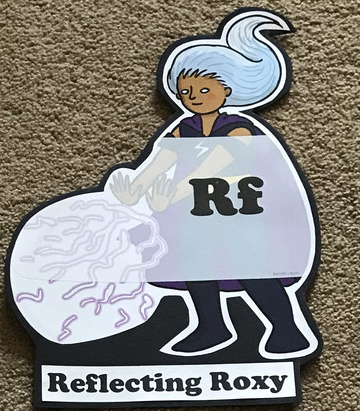 What have you learnt today and how could you have improved any of your work?STORY TIME/Wellbeing calendarMaking Links Molly 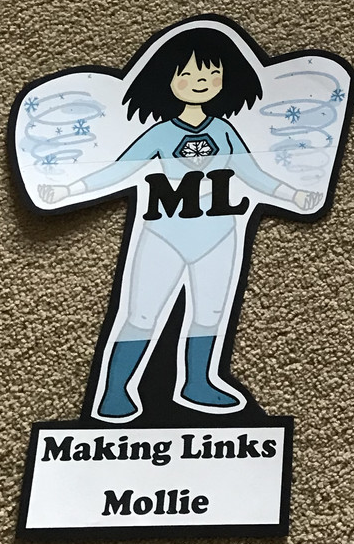 Can you use any learning that you have done today, in other parts of your life?STORY TIME/Wellbeing calendarResilience Rex 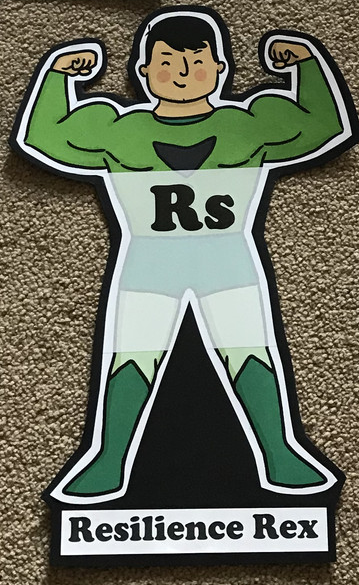 Have you found anything challenging today? How did  you overcome the challenges?STORY TIME/Wellbeing calendarCollaborating Carlos 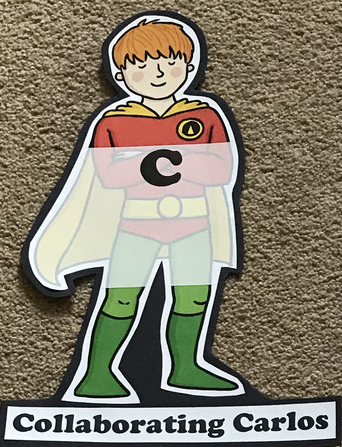 Did you work alone today or with someone else? How did that go?STORY TIME/Wellbeing calendarMotivating Melinda 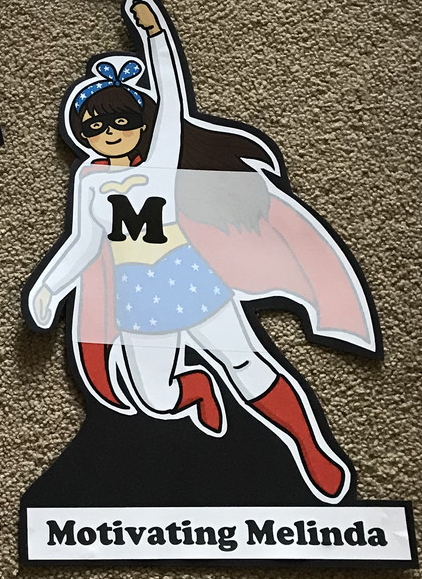 Have you encouraged someone else today? How did you motivate yourself today?STORY TIME/Wellbeing calendarReadingRead ‘The Colour Monster’ by Silvia Goni & Sarai Ruano https://www.storyjumper.com/book/read/34461616/The-colour-Monster#Reading comprehension- Children’s Mental Health WeekComplete an activity from the Reading Activity booklet about the book which you are readingWritingPOBBLE 365 http://www.pobble365.com/ Choose one of the images and write a descriptive paragraph about it.Keep a positive thoughts journal for everyday of the week. Try to focus on 3 positive things that have happened in your day.Describe the colour monster- write as if you are the monsterCreate an acrostic poem using the word RAINBOW or choose a keyworker to write an acrostic poem about like NURSE.Write a letter to a family member or friend you are missing or thanking Key workers for their efforts Write a letter of thanks/draw a picture for a Key worker or inspirational person (e.g. Joe Wicks)ThemeCreate your own colour monster! Choose colours that might represent them (e.g. frustration, disgust, envy). You could use the template provided, draw your own or even make it out of playdough or recycled materials!Go for a walk and collect some rocks/ large pebbles. Decorate it with a positive message. When you go for a walk again, leave the rock in a special place for someone to find. Whilst on the walk, have a look around for things that make you happy and fill a discovery jar with interesting and beautiful things.‘Things to look forward to’ jarCosmic YogaMaking Negative thoughts into positive thoughtsMindfulness challenge cardsMindfulness breathingMake a Covid-19 time capsule - what will people in the future think of this unique situation?